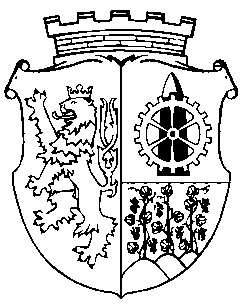 								V Praze dne 								č.j. MCP09/……../2017/OSM/SurVěc:   StanoviskoMěstská část Praha 9 vydávánesouhlasné stanoviskok úplatnému převodu částí pozemků parc.č. 415/1 a parc.č. 416/2, oddělených                                 v návrhu GP č. 2666-4/2003 a nově označených parc.č. 415/42 o výměře 355 m2 (díl „a“ o výměře 344 m2 a díl „c“ o výměře 11 m2), vše v k.ú. Vysočany.							JUDr. Jana Nowaková TěmínováPříloha:Návrh GP č. 2666-4/2003ZUKR, stavební firma, spol. s r.o.Jan ZupkaNa Brázdě 1331/1141 00 Praha 4